МУНИЦИПАЛЬНОЕ КАЗЕННОЕ ДОШКОЛЬНОЕ ОБРАЗОВАТЕЛЬНОЕ УЧРЕЖДЕНИЕ ЗАСЛАВСКИЙ ДЕТСКИЙ САДПо результатам проведения Независимой оценки в 2023 годуВаше мнение формируетофициальный рейтинг организации: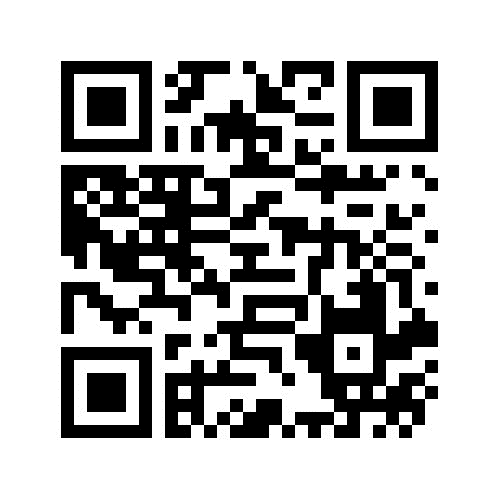 Анкета доступна по QR-коду, а также по прямой ссылке: https://bus.gov.ru/qrcode/rate/329140bus.gov.ru